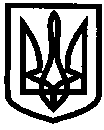 УКРАЇНАУПРАВЛІННЯ ОСВІТИІЗЮМСЬКОЇ МІСЬКОЇ РАДИХАРКІВСЬКОЇ ОБЛАСТІНАКАЗ08.01.2019			        №19Про проведення міського фестивалю-конкурсу музично-літературних композицій, присвячених ІІ Світовій війні «Тих днів не змеркне слава» до Дня визволення міста Ізюм від нацистських загарбників серед учнів ЗЗСО у 2018/2019 навчальному роціВідповідно до плану роботи управління освіти Ізюмської міської ради Харківської області на 2019 рік та з метою формування в учнів почуття патріотизму, любові до свого народу, його історії та героїчного минулого; виховання громадянських почуттів, свідомої соціальної активності та відповідальності; підвищення інтересу до історичного минулого українського народу у ІІ Світовій війні та сучасних подій на Сході України, виявлення і підтримка юних талантів, формування і розвиток мотивації, спрямованої на підготовку до захисту Вітчизни, на прикладі подвигу людей старшого віку, дітей війни та з нагоди 76 річниці визволення міста Ізюм від нацистських загарбниківНАКАЗУЮ:1. Затвердити склад організаційного комітету фестивалю-конкурсу музично-літературних композицій «Тих днів не змеркне слава», присвячених подіям ІІ Світової війни та визволенню міста Ізюм від нацистських загарбників      (додаток 1).2. Затвердити склад журі фестивалю-конкурсу музично-літературних композицій «Тих днів не змеркне слава», присвячених подіям ІІ Світової війни та визволенню міста Ізюм від нацистських загарбників (додаток 2).3. Відділу науково-методичного та інформаційного забезпечення управління освіти (Погорілій Т.В.):3.1. Організувати проведення фестивалю-конкурсу музично-літературних композицій «Тих днів не змеркне слава», присвячених подіям ІІ Світової війни та визволенню міста Ізюм від нацистських загарбників відповідно до умов проведення (додаток 3).08.02.20194. Керівникам закладів загальної середньої освіти: 4.1. Забезпечити участь творчих колективів учнів закладу у фестивалі-конкурсі музично-літературних композицій.08.02.20194.2. Призначити відповідальних за життя і здоров’я дітей та провести інструктажі з техніки безпеки.До 08.02.20195. Директору Ізюмського центру дитячої та юнацької творчості Ізюмської міської ради Харківської області (Мороці А.С.):5.1. Підготувати сценарій проведення міського фестивалю-конкурсу музично-літературних композицій, присвячених подіям ІІ Світової війни «Тих днів не змеркне слава» до Дня визволення міста Ізюм від нацистських загарбників.До 08.02.20195.2. Організувати проведення міського фестивалю-конкурсу музично-літературних композицій, присвячених подіям ІІ Світової війни «Тих днів не змеркне слава» до Дня визволення міста Ізюм від нацистських загарбників.08.02.20196. Директору Ізюмської гімназії №3 Ізюмської міської ради Харківської області (Ольховській Ю.В.):6.1. Надати актову залу гімназії для проведення фестивалю-конкурсу та приміщення для розміщення творчих колективів закладів загальної середньої освіти учасників фестивалю-конкурсу.08.02.20196.2. Забезпечити аудіо- та відеоапаратурою для проведення фестивалю-конкурсу.08.02.20197. Контроль за виконанням даного наказу покласти на начальника відділу науково-методичного та інформаційного забезпечення управління освіти Ізюмської міської ради Харківської області Золоторьову Н.М..Начальник управління освіти 			                    О.В. БезкоровайнийПогорілаДодаток 1до наказу управління освіти Ізюмської міської ради Харківської областівід 08.01.2019 № 19Склад організаційного комітету міськогофестивалю-конкурсу музично-літературних композицій,присвячених подіям ІІ Світової війни «Тих днів не змеркне слава»,до Дня визволення міста Ізюм від нацистських загарбниківсеред учнів ЗЗСО у 2018/2019 навчальному році1 Погоріла Т.В., головний спеціаліст відділу науково-методичного та інформаційного забезпечення управління освіти Ізюмської міської ради Харківської області.2. Демченко Н.В., культорганізатор Ізюмського центру дитячої та юнацької творчості Ізюмської міської ради Харківської області.Додаток 2до наказу управління освіти Ізюмської міської ради Харківської областівід 08.01.2019 № 19Склад журі міськогофестивалю-конкурсу музично-літературних композицій,присвячених подіям ІІ Світової війни «Тих днів не змеркне слава»,до Дня визволення міста Ізюм від нацистських загарбниківсеред учнів ЗЗСО у 2017/2018 навчальному роціГолова журі: Мацокін В.В. – заступник міського голови з гуманітарних питань (за згодою).Члени журі:Безкоровайний О.В. – начальник управління освіти Ізюмської міської ради Харківської області;Морока А.С. – директор Ізюмського центру дитячої та юнацької творчості Ізюмської міської ради Харківської області;Шерстюк Н.В. – керівник театрального колективу «ШОК» Міського Палацу Культури (за згодою). Додаток 3до наказу управління освіти Ізюмської міської ради Харківської областівід 08.01.2019 № 19Умови проведенняміського фестивалю-конкурсу музично-літературних композицій, присвячених подіям ІІ Світової війни «Тих днів не змеркне слава»до Дня визволення міста Ізюм від нацистських загарбниківсеред учнів ЗЗСО у 2018/2019 навчальному роціМета фестивалю-конкурсу:Формування в учнів почуття патріотизму, любові до свого народу, його історії та героїчного минулого; виховання громадянських почуттів, свідомої соціальної активності та відповідальності; формування й розвиток мотивації, спрямованої на підготовку до захисту Вітчизни, на прикладі подвигу людей старшого віку та дітей війни;  формування інтересу до літератури про події ІІ Світової війни та історію рідного краю в роки війниЗавдання фестивалю - конкурсу:Формування патріотичних почуттів дітей, підлітків, молоді на основі культурно-історичних і духовних цінностей, почуття поваги та збереження пам'яті до героїчного минулого нашої Батьківщини, підвищення інтересу до історичного минулого українського народу у ІІ Світовій війні та сучасних подій на Сході України, виявлення і підтримка юних талантів, розвиток самодіяльної творчості та театрального мистецтва.Дата проведення: 08 лютого 2019 року.Початок заходу: о 13 годині 00 хвилин.Місце проведення: актова зала Ізюмської гімназії № 3 Ізюмської міської ради Харківської областіУчасники фестивалю: творчий колектив учнів закладу, склад до 15 учасників.Умови проведення фестивалю: тривалість виступу 7-9 хвилин.Критерії оцінки: літературно-естетичний зміст виступу, виконавська майстерність, артистизм учасників, ступінь оригінальності, сценічна культура, реквізит, костюми, якість музичного супроводу.Технічні вимоги та обладнання:- музичне оформлення надається на флеш-картах,- для проведення літературно-музичних композицій надається ноутбук, мультимедійний проектор та екран.Нагородження переможців:переможці фестивалю-конкурсу «Тих днів не змеркне слава» нагороджуються грамотами управління освіти Ізюмської міської ради Харківської області.